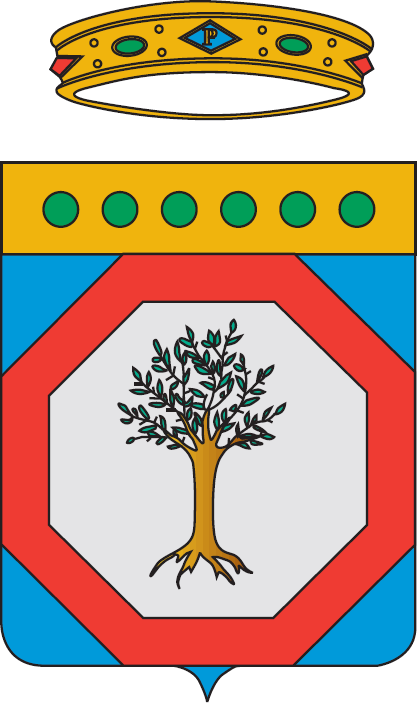 Consiglio Regionale della Puglia	 ____________                Il  ConsigliereAl Presidente del Consiglio RegionaleAi Presidenti IV e V Commissioni ConsiliariAUDIZIONEPROBLEMATICHE POSIDONIA SPIAGGIATA SUI LITORALI PUGLIESIEgregi Presidenti,	alla luce dell’esito dell’audizione sulle problematiche relative alla posidonia spiaggiata sui litorali pugliesi nell’ambito della seduta congiunta odierna di IV e V Commissione, è emersa la necessità di una interlocuzione con i Comuni costieri interessati, con l’Agenzia Regionale per la Protezione dell’Ambiente e con la Sezione Demanio e Patrimonio della Regione Puglia.Al fine di garantire il diritto ad usufruire di spiagge pulite e accoglienti ai bagnanti su tutto il territorio della Regione Puglia, il cui appeal turistico trova nelle litorali un asset imprescindibile, e in considerazione dell’importanza del settore balneare, basilare per l’economia regionale a trazione turistica, si chiede di affrontare con tempestività il problema, in modo da consentire un avvio decoroso della stagione balneare ormai in corso.Lo smaltimento delle alghe rappresenta una problematica impellente di cui le istituzioni sono tenute a farsi carico con assoluta urgenza. Pertanto, si chiede una nuova convocazione urgente delle Commissioni IV e V per l’audizione di:Assessore al Demanio e Patrimonio della Regione PugliaRappresentante ANCI Puglia (Associazione Nazionale Comuni Italiani)Rappresentante ARPA Puglia (Agenzia Regionale Protezione Ambiente)Direttore Dipartimento Ecologia e Paesaggio della Regione Puglia Dirigente Sezione Demanio e Patrimonio della Regione Puglia Rappresentanti Organizzazioni e Sindacati di categoria Balneari li, 30 maggio 2018						             Il Consigliere Regionale Domenico DAMASCELLI